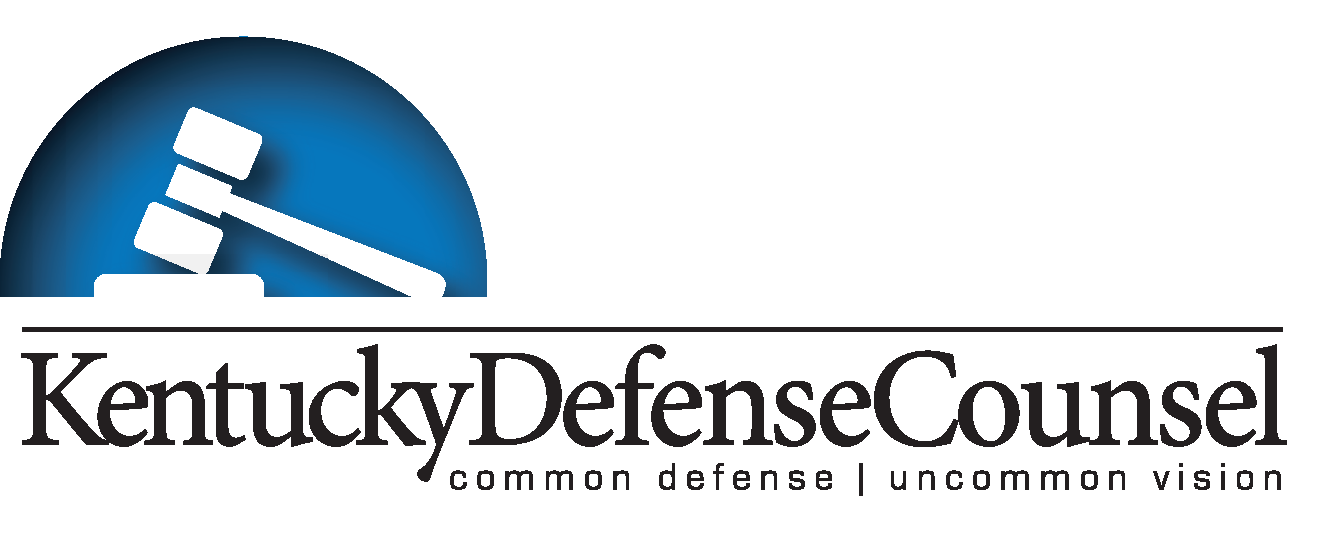 EVALUATIONKentucky Defense Counsel, Inc.2021 FALL Seminar September 30 & October 1, 2021Marriott Lexington City CenterLexington, KentuckyIf you do not have time to fill out this form at the seminar, please feel free to drop it in the mail addressed to: Kentucky Defense Counsel, Inc., P.O. Box 127, Harrods Creek, KY 40027-0127. I attended the Thursday morning session only I attended the Friday session only  I attended the Thursday & Friday sessions									Strongly				Strongly									Agree				DisagreeThe content was as described in publicity materials	  	5	4	3	2	1I will recommend KDC seminars to colleagues & others		5	4	3	2	1Regarding the presentation Defense Office Practice 101:  How to Win Friends, Manage the Email Deluge, Impress your Managing Partner and Knocks the Socks off Your Clients, would you agree that the instructors were knowledgeable on the topic?					5	4	3	2	1Visuals:		 Excellent 	 Very Good	 Good    Fair    Poor  	 NAHandouts:	 Excellent 	 Very Good	 Good    Fair    Poor  	 NAComments:_____________________________________________________________________________________________________________________________________________________Regarding the presentation Depositions 101:  Winning Your Case with Depositions, would you agree that the instructors were knowledgeable on the topic?			5	4	3	2	1Visuals:		 Excellent 	 Very Good	 Good    Fair    Poor  	 NAHandouts:	 Excellent 	 Very Good	 Good    Fair    Poor  	 NAComments:_____________________________________________________________________________________________________________________________________________________Regarding the presentation Depositions 201:  Preparing and Presenting Your Own Witnesses for Depositions, would you agree that the instructors were knowledgeable on the topic?														5	4	3	2	1	Visuals:		 Excellent 	 Very Good	 Good    Fair    Poor  	 NAHandouts:	 Excellent 	 Very Good	 Good    Fair    Poor  	 NAComments:_____________________________________________________________________________________________________________________________________________________Regarding the presentation Depositions 301:  Deposition Horror Stories and How to Prevent Them, would you agree that the instructors were knowledgeable on the topic?		5	4	3	2	1	Visuals:		 Excellent 	 Very Good	 Good    Fair    Poor  	 NAHandouts:	 Excellent 	 Very Good	 Good    Fair    Poor  	 NAComments:_____________________________________________________________________________________________________________________________________________________Friday Session:Regarding the presentation, Trends in Electronic Discovery:  Audit Trails, Social Media, and Wearables,would you agree that the instructors were knowledgeable on the topics?								5	4	3	2	1	Visuals:		 Excellent 	 Very Good	 Good    Fair    Poor  	 NAHandouts:	 Excellent 	 Very Good	 Good    Fair    Poor  	 NAComments:_____________________________________________________________________________________________________________________________________________________Regarding the presentation, Navigating the Corporate Representative Minefield, would you agree that the instructorswere knowledgeable on the topics?				5	4	3	2	1Visuals:		 Excellent 	 Very Good	 Good    Fair    Poor  	 NAHandouts:	 Excellent 	 Very Good	 Good    Fair    Poor  	 NAComments:_____________________________________________________________________________________________________________________________________________________Regarding the presentation, Taking Your Written and Oral Advocacy to the Next Level, would you agree that the instructors were knowledgeable on the topic?			5	4	3	2	1	Visuals:		 Excellent 	 Very Good	 Good    Fair    Poor  	 NAHandouts:	 Excellent 	 Very Good	 Good    Fair    Poor  	 NAComments:_____________________________________________________________________________________________________________________________________________________Regarding the presentation, Privileges and Ethical Considerations Every Defense Lawyer Should Have at their Fingertips, would you agree that the instructors were knowledgeable on the topic?										5	4	3	2	1	Visuals:		 Excellent 	 Very Good	 Good    Fair    Poor  	 NAHandouts:	 Excellent 	 Very Good	 Good    Fair    Poor  	 NAComments:_____________________________________________________________________________________________________________________________________________________Regarding the presentation, Dissecting Your Favorite Plaintiff’s Firm’s Playbook, would you agree that the instructor was knowledgeable on the topic?										5	4	3	2	1	Visuals:		 Excellent 	 Very Good	 Good    Fair    Poor  	 NAHandouts:	 Excellent 	 Very Good	 Good    Fair    Poor  	 NAComments:_____________________________________________________________________________________________________________________________________________________Regarding the presentation, Winning the Expert Witness Battle, would you agree that the instructors were  knowledgeable on the topic?										5	4	3	2	1	Visuals:		 Excellent 	 Very Good	 Good    Fair    Poor  	 NAHandouts:	 Excellent 	 Very Good	 Good    Fair    Poor  	 NAComments:_____________________________________________________________________________________________________________________________________________________What did you most appreciate/enjoy/think was the best part of the seminar?  Any suggestions for improvement?______________________________________________________________________________________________________________________________________________________________What judges, professors or other individuals would you like to see present?_______________________________________________________________________________What topics would you like to see presented at future KDC seminars?_______________________________________________________________________________What other programs would you like to have KDC present?_______________________________________________________________________________How would you like to be more involved with KDC (circle all that apply)?Publications Committee:		Article review/edit	Write an Article		Other:______________CLE:				Planning/Organizing Events	AttendingSocial				________Community Outreach		________Website/Social Media		________Women in the Law		________			YLS				________Other:	____________________________________________THANK YOU for taking the time to complete this Evaluation.  The KDC Board greatly appreciates all suggestions and comments and will do their best to accommodate your comments and requests.  If you have an interest in becoming more involved with KDC, please make sure to include your name and contact information.Name:	____________________________	Phone:	____________________________	E-mail:________________________ 